UNIVERSTIY OF SARGODHA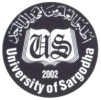 (DEPARTMENT OF ZOOLOGY)RESEARCH ASSISTANT REQUIREDApplications are invited from suitable candidates to fill the following positions for a period of One year, in a Higher Education Commission of Pakistan (HEC) funded Research Project titled “Targeting Oxidized LDL induced vascular endothelial dysfunction using Nigella sativa oil and Thymoquinone via their, anti-inflammatory, anti-apoptotic, antioxidant and nitric oxide producing activities” at the Department of Zoology University of Sargodha, Sargodha (Main Campus).:-Last date for submission of applications on plain paper along with detailed CV and attested testimonials is April 24, 2019. Incomplete and applications submitted after due date will not be entertained. The Department of Zoology University of Sargodha reserves the right to reject any/all applications without assigning any reason. Interviews of short listed candidates will be conducted in the office of the undersigned on      April 29, 2019 at 02.00 pm. TA/DA will not be admissible for the interview. The application may also be sent via email at shafaatyarkhan@hotmail.com(Dr. Shafaat Yar Khan)Principal investigator / Lecturer  DEPARTMENT OF ZOOLOGYUNIVERSITY OF SARGODHA, SARGODHAPh#  +92 322-4230223www.uos.edu.pk